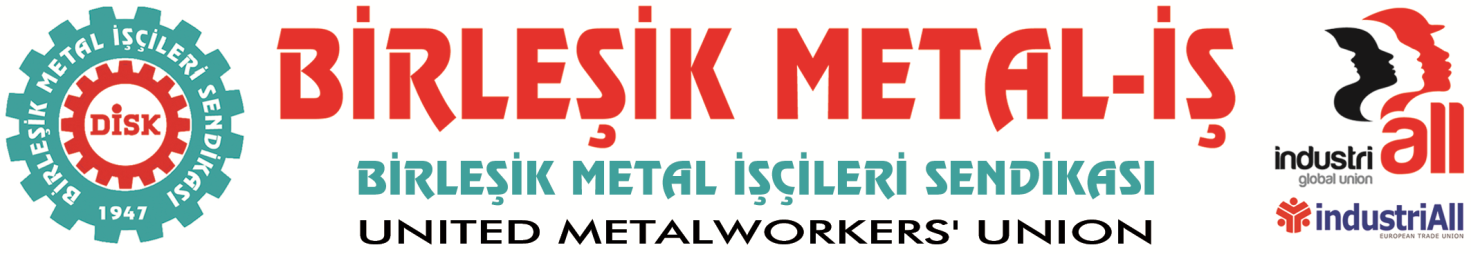 BASIN BÜLTENİ
02.11.2016
EMİS ile Birleşik Metal-İş arasındaki
Grup TİS görüşmelerinde uyuşmazlık tutuldu…İşveren sendikası EMİS’e üye General Elektrik/ Grid Solutions ABB Elektrik, Schneider Elektrik ve Schneider Enerji işletmelerine bağlı 26 işyerinden 2200 işçiyi ilgilendiren grup toplu iş sözleşmesi görüşmelerinde sona gelindi. Görüşmelerde 60. gün bitti ve bugün uyuşmazlık tutanağı tutuldu.Sendikamızın teklifi toplam 83 maddeden oluşmaktadır. Bu maddelerden ancak 34 madde kabul edilmiş ve 49 madde için uyuşmazlık tutanağı tutulmuştur.Bu kadar çok madde için uyuşmazlık tutulması işverenin yaklaşımı hakkında bir fikir vermektedir. Görüşme sürecinin başından beri işveren sendikasının uzlaşmaz tutumu devam etti. Kazanışmış haklarımızı bile tartışma konusu yaptı ve geriye götürmeye çalıştı.EMİS, metal işçilerinin insan onuruna yakışır yaşama ve çalışma koşullarına yönelik taleplerine karşı metal işçilerinin kazanılmış haklarını ortadan kaldırmayı amaçladı.EMİS, toplu sözleşmedeki idari maddelerin bile yasa düzeyine geriletilmesini, güvencesiz çalışma süresinin 4 aya çıkarılmasını ve esnek çalışma düzenini teklif etti.Önceki yıllarda MESS tarafından gündeme getirilen ve ikramiyeleri fiili çalışmaya bağlayan teklif bu defa da EMİS tarafından masaya getirildi.Masada da söyledik, burada da bir kez daha açıkça söylüyoruz. Hiçbir zaman ve hiçbir yerde, kazanılmış haklarımızı tartışma konusu etmedik, etmeyeceğiz. EMİS’i açıkça uyarıyoruz, bu tekliflerinin kabul edilmesi söz konusu olamaz. EMİS, ücret ve sosyal haklarda da benzer tutum içinde. İşverenlerin ücret ve sosyal haklara yönelik teklifleri metal işçilerinin bugün aldıkları ücretleri, çalışma ve yaşama koşullarını dikkate almayan bir düzeyde. EMİS’in ücret teklifi, metal işçilerinin yine sefalet koşullarında çalışması demektir. İşverenlerin bu teklifleri bizi insan yerine koymadıklarının en açık kanıtıdır. EMİS’e üye işyerleri sektörün büyük, uluslararası şirketleridir. Karlılıkları tartışılmaz durumdadır. Ancak, işverenler işçilerin sırtından kazandıklarının küçük bir bölümünü bile işçilere vermek istemiyorlar.Bizler toplu sözleşme teklifimizi çok sayıda işçinin katıldığı kurullarımız aracılığıyla hazırladık. Teklifimiz, metal işçilerinin talepleridir. Uzun tartışmalar sonucu hazırlanmış bir tekliftir ve gerçekçidir.İnsanca yaşamak için asgari düzeyde yaşayacak ücret istiyoruz. Teklifimiz, seyyanen 2,00 TL artış yapıldıktan sonra yüzde 12 oranında zam yapılmasıdır. Bu teklif ortalamada net 700 TL anlamına gelmektedir. Ayrıca, ücretlerin oldukça düşük olduğu fabrikalar için de iyileştirme talebimiz var.İşverenler, birinci altı ay için yüzde altı, diğer altışar aylık dönemler için de yüzde dört ücret zammı teklif ettiler. Bu teklif ortalamada ikramiye dahil net 145 TL ücret artışı demektir. Bu teklif işçilerle alay etmektir. Bu teklifin kabul edilebilir hiçbir yanı olmayacağı açıktır. İşverenler sosyal haklarda ise, yüzde 10 artış teklif etti.Bize oran yüksek diyorlar. Biz de diyoruz ki, orana değil istediğimiz rakama bakın. Metal işçisinin çok daha fazlasını hak etmektedir.Zaten kağıt üzerinde kalmış rakamlardaki sosyal hakların bir ölçüde iyileştirilmesini talep ediyoruz.Çalışma sürelerinin kısaltılmasını, ağır çalışma koşullarının hafifletilmesini, çalışma ortamının sağlıklı hale getirilmesini talep ediyoruz.İnsanca yaşama için ücretlerden yapılan vergi kesintilerinin yüzde 15 ile sabitlenmesini istiyoruz. Zamlar ve dolaylı vergiler yoluyla yoksullaştığımız yetmezmiş gibi, gelirimiz artmadan ödediğimiz verginin arttığı sistemin bitmesini istiyoruz.Kiralık işçilik ve sözleşmeli işçiliğe karşıyız. İşçiler köle değildir. Sermayenin işçileri kağıt mendil gibi kullanıp atmalarına izin vermeyeceğiz.Ağır çalışma koşulları içindeki metal işçileri, mesai saatleri sonrasında evlerine gidip dinlenmek yerine, aldıkları ücretlerle yaşayamadıkları için fazla mesai yapmak zorunda kalmaktadırlar. Biz de, fazla mesai ücretlerinin yükseltilmesini talep ediyoruz. İşverenler, içinden geçtiğimiz olağanüstü koşullara güvenmesinler. Metal işçileri, fiili ve meşru haklarını, her koşul ve şartta kullanacaklardır. Bu konuda, metal işçilerin yaratıcılığını hatırlatmak isteriz.İşverenlere geçtiğimiz dönem yaptığımız grevleri ve Metal Fırtınayı hatırlamak isteriz. Metal işçilerinin sabrını ölçmeye kalkmayın. Yaptıklarımız yapacaklarımızın teminatıdır. Henüz vakit varken, metal işçilerinin haklı taleplerini yerine getirin.Bütün değerlerin yaratıcısı olduğu halde, açlık ve yoksulluk sınırlarında yaşamaya mahkum edilen ve bu ülke nüfusunun büyük bir çoğunluğunu oluşturan işçiler ve emekçiler bu durumu hak etmiyorlar.Gün sermayenin dayatmalarına karşı ayağa kalkma, sesini duyurma ve tepkimizi ortaya koyma günüdür.EMİS’e bağlı işyerlerindeki üyelerimiz, emeklerine ve geleceklerine sahip çıkacak ve tepkilerini yarından itibaren işyerlerinde göstermeye başlayacaklardır. Yaşasın işçilerin birliği!
Yaşasın Birleşik Metal İş.BİRLEŞİK METAL-İŞ SENDİKASI
Genel Yönetim Kurulu